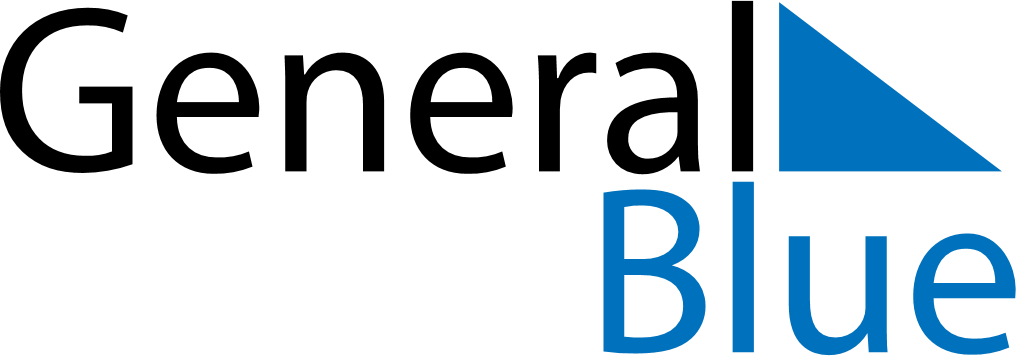 Quarter 1 of 2022CubaQuarter 1 of 2022CubaQuarter 1 of 2022CubaQuarter 1 of 2022CubaQuarter 1 of 2022CubaJanuary 2022January 2022January 2022January 2022January 2022January 2022January 2022SUNMONTUEWEDTHUFRISAT12345678910111213141516171819202122232425262728293031February 2022February 2022February 2022February 2022February 2022February 2022February 2022SUNMONTUEWEDTHUFRISAT12345678910111213141516171819202122232425262728March 2022March 2022March 2022March 2022March 2022March 2022March 2022SUNMONTUEWEDTHUFRISAT12345678910111213141516171819202122232425262728293031Jan 1: Triumph of the RevolutionJan 2: Victory of Armed Forces Day